              УТВЕРЖДАЮПредседатель комитета по образованию города Барнаула Н.В. Полосина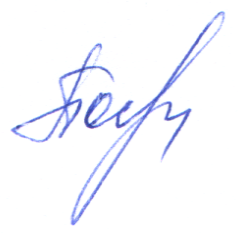                                                                                                                                                                                           12.02.2019ПЛАНпо устранению недостатков, выявленных в ходе независимой оценки качества условий оказания услугмуниципального бюджетного дошкольного образовательного учреждения «Детский сад №219» общеразвивающего видана 2019 годНедостатки, выявленные в ходе независимой оценки качества условий оказания услуг организациейНаименование мероприятия по устранению недостатков, выявленных в ходе независимой оценки качества условий оказания услуг организациейПлановый срок реализации мероприятияОтветственныйисполнитель(с указанием фамилии, имени, отчества и должности)Недостатки, выявленные в ходе независимой оценки качества условий оказания услуг организациейНаименование мероприятия по устранению недостатков, выявленных в ходе независимой оценки качества условий оказания услуг организациейПлановый срок реализации мероприятияОтветственныйисполнитель(с указанием фамилии, имени, отчества и должности)I. Открытость и доступность информации об организацииI. Открытость и доступность информации об организацииI. Открытость и доступность информации об организацииI. Открытость и доступность информации об организацииНе достаточно высокая доля получателей услуг, удовлетворенных открытостью, полнотой и доступностью информации о деятельности МБДОУ «Детский сад №219» (далее – МБДОУ), размещенной на информационных стендах в помещении организации социальной сферы, на официальном сайте организации социальной сферы в сети «Интернет» На сайте МБДОУ обеспечить работу раздела официального сайта «Часто задаваемые вопросы»Июнь 2019Старший воспитатель Берляндт Марина АлександровнаЗаведующий Макушкина Оксана ВикторовнаИнформация о деятельности МБДОУ, размещенной на общедоступных информационных ресурсах, ее содержание и порядок (форма), соответствует не в полном объеме установленным нормативными правовыми актами На сайте МБДОУ разместить сведения о преподаваемых педагогическим работником МБДОУ дисциплинахИюнь 2019Старший воспитатель Берляндт Марина Александровна II. Комфортность условий предоставления услугII. Комфортность условий предоставления услугII. Комфортность условий предоставления услугII. Комфортность условий предоставления услугНизкая доля получателей услуг удовлетворенных комфортностью предоставления услуг МБДОУ недостаточно высокая от общего числа опрошенных получателей услуг Организовать на сайте МБДОУ участие родителей в онлайн-анкетировании по вопросу удовлетворенности комфортностью предоставления услуг МБДОУ Май 2019Заведующий Макушкина Оксана ВикторовнаIII. Доступность услуг для инвалидовIII. Доступность услуг для инвалидовIII. Доступность услуг для инвалидовIII. Доступность услуг для инвалидовIV. Доброжелательность, вежливость работников организацииIV. Доброжелательность, вежливость работников организацииIV. Доброжелательность, вежливость работников организацииIV. Доброжелательность, вежливость работников организацииНедостаточно высокая доля получателей услуг, удовлетворенных доброжелательностью, вежливостью работников МБДОУ, обеспечивающих первичный контакт и информирование получателя услуги при непосредственном обращении в МБДОУОрганизация  и проведение семинаров с работниками МБДОУ по вопросам соблюдения общих принципов профессиональной этики и правил внутреннего трудового распорядкаВ течение 2019 годаЗаведующий Макушкина Оксана ВикторовнаДелопроизводитель Разуваева Римма УзбаковнаНе в полной мере получатели услуг удовлетворены доброжелательностью, вежливостью работников организации социальной сферы, обеспечивающих непосредственное оказание услуги при обращении в МБДОУОрганизация  и проведение семинаров с работниками МБДОУ по вопросам соблюдения общих принципов профессиональной этики и правил внутреннего трудового распорядкаВ течение 2019 годаСтарший воспитатель Берляндт Марина АлександровнаДоля получателей услуг, удовлетворенных доброжелательностью, вежливостью работников МБДОУ при использовании дистанционных форм взаимодействия недостаточно высокая от общего числа опрошенных получателей услугОрганизация  и проведение семинаров с работниками МБДОУ по вопросам соблюдения общих принципов профессиональной этики и правил внутреннего трудового распорядкаВ течение 2019 годаЗаведующий Макушкина Оксана Викторовна Старший воспитатель Берляндт Марина Александровна Педагог-психолог Григорьева Валентина ЛеонидовнаV. Удовлетворенность условиями оказания услугV. Удовлетворенность условиями оказания услугV. Удовлетворенность условиями оказания услугV. Удовлетворенность условиями оказания услугНедостаточное количество получателей услуг готовы рекомендовать МБДОУ родственникам и знакомым (могли бы ее рекомендовать, если бы была возможность выбора организации социальной сферы) Устранение негативных зпмечаний, выявленных  в ходе опроса получателей услуг о качество условий предоставления образовательных услуг для сохранения имиджа МБДОУ В течение 2019 годаЗаведующий Макушкина Оксана ВикторовнаСтарший воспитатель Берляндт Марина АлександровнаДоля получателей услуг, удовлетворенных организационными условиями предоставления услуг недостаточно высокаУстранение негативных зпмечаний, выявленных  в ходе опроса получателей услуг об организационных условиях предоставления услуг в МБДОУ В течение 2019 годаЗаведующий Макушкина Оксана ВикторовнаЗаведующий хозяйством Баранова Ольга ВасильевнаНе все получатели услуг, в целом удовлетворены условиями оказания услуг в МБДОУУстранение негативных зпмечаний, выявленных  в ходе опроса получателей услугВ течение 2019 годаЗаведующий Макушкина Оксана ВикторовнаЗаведующий хозяйством Баранова Ольга Васильевна